Таблица результатов IV летнего чемпионата МФЛ Республики Хакасия по мини-футболусреди мужских команд 2015 г. (положение на 29.06.2015 г.)№	Команда12345678910111213ИВНПМячиОМ1«ДИНАМО»                 (Абакан)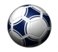 3:13:38:39:24:34:12:32:3851235-19+161632«ЗВЕЗДА»         (Абакан)1:35:54:57:36:27:07:37:6851244-27+171623«ТЕМП» (Абакан)3:35:54:25:41:26:02:23:36:2944135-23+121654«КРИСТАЛЛ» (Абакан)3:85:42:45:34:42:50:93:41:85:11031630-50-201095«ОЛЬХА»       (Абакан)2:93:74:53:51:65:82:41:21:64:11010926-53-273136«КОЛОС»      (Сапогов)4:46:11:62:52:13:1631218-1801087«СИБИРЯК»(Минусинск)3:48:56:16:12:25:2641130-15+151378«НОВОСТРОЙКА»(Бельтирское)5:25:21:61:2420212-1206119«ПЕРВАЯ ЛИГА»(Абакан)1:42:19:04:21:22:24:33:14:1961230-16+1419110«АЛТАЙ»(Белый Яр)2:60:64:32:12:13:43:22:76:2950424-32-815611«МОСТОВИК»(Курагино)0:72:21:32:31:07:3621313-18-571012«ХИМИК»(Усть-Абакан)3:23:73:38:16:11:37:20:14:3951335-23+1216413«АЛЬТАИР»(Изыхские Копи)3:26:72:61:51:42:51:42:63:73:41010924-50-26312